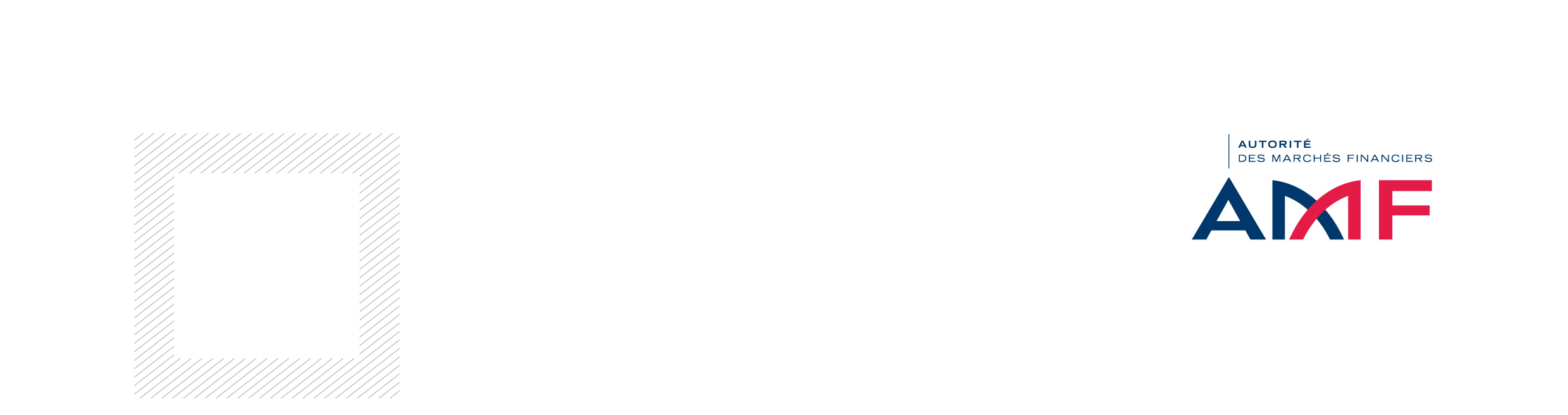  Statuts typesCe document constitue l’annexe XVI de l’instruction AMF - Procédures d’agrément, établissement d’un DICI et d’un prospectus et information périodique des Fonds d’investissement à vocation générale, Fonds de fonds alternatifs et Fonds professionnels à vocation générale – DOC-2011-20Par méthode, le terme « FIA » est employé dans le plan type des statuts. Ce terme peut être remplacé par fonds d’investissement à vocation générale, fonds de fonds alternatifs et fonds professionnel à vocation générale.Ces statuts types ont été élaborés pour une SICAV créée sous la forme de société anonyme (SA). Si la SICAV est créée sous la forme d’une société par actions simplifiées (SAS), les statuts pourront être adaptés en veillant toutefois à respecter les principes généraux de la gestion d’actifs et notamment de l’autonomie de la société de gestion et l’équité de traitement des actionnaires.NOM : ...........................................................................................................................................................................Forme juridique : ..........................................................................................................................................................SICAV : ..........................................................................................................................................................................Adresse du siège social : ..............................................................................................................................................R.C.S. : ..........................................................................................................................................................................Titre 1 - Forme, objet, dénomination, siège social, durée de la sociétéArticle 1 - FormeIl est formé entre les détenteurs d’actions ci-après créées et de celles qui le seront ultérieurement une Société d’Investissement à Capital Variable (SICAV) régie notamment par les dispositions du code de commerce relatives aux sociétés anonymes (Livre II - Titre II - Chapitres V), du code monétaire et financier (Livre II – Titre I - Chapitre IV- section II – sous-section II), leurs textes d’application, les textes subséquents et par les présents statuts.Compartiments : le cas échéant, indiquer l’existence de compartiments.Mention de la solidarité entre les compartiments le cas échéant (pas de mention dans la mesure où les compartiments ne sont pas solidaires).Article 2 - ObjetCette société a pour objet la constitution et la gestion d’un portefeuille d’instruments financiers et de dépôts.Article 3 - DénominationLa Société a pour dénomination […….......................................................................................................], suivie de la mention « Société d’Investissement à Capital Variable » accompagnée ou non du terme « SICAV ». Si la SICAV est dotée d’un directoire et d’un conseil de surveillance, la mention doit être complétée par les mots « directoire » et « conseil de surveillance ».Article 4 - Siège socialLe siège social est fixé à ............................................................................................................................................... Article 5 - DuréeLa durée de la société est de [...............] à compter de son immatriculation au registre du commerce et des sociétés, sauf dans les cas de dissolution anticipée ou de prorogation prévus aux présents statuts.Titre 2 - Capital, variations du capital, caractéristiques des actionsLe capital initial de la SICAV s’élève à la somme de [..............] divisé en [..............] actions entièrement libérées de même catégorie.Il a été constitué par [………] en versement en numéraire et par [..........] en apports en nature.Mention optionnelleCompartiments :Pour chaque compartiment, il est émis [...............] actions entièrement libérées de même catégorie en représentation de l’actif initial qui s’élève à la somme de [............].Il a été constitué par [..........] en versement en numéraire et par [………] en apports en nature.Mention optionnelleCatégories d’actions :Les caractéristiques des différentes catégories d’actions et leurs conditions d’accès sont précisées dans le prospectus de la SICAV.Les différentes catégories d’actions pourront :Bénéficier de régimes différents de distribution des revenus (distribution ou capitalisation) ;Être libellées en devises différentes ;Supporter des frais de gestion différents ;Supporter des commissions de souscription et de rachat différentes ;Avoir une valeur nominale différente ; Etre assorties d’une couverture systématique de risque, partielle ou totale, définie dans le prospectus. Cette couverture est assurée au moyen d’instruments financiers réduisant au minimum l’impact des opérations de couverture sur les autres catégories de parts du FIA ;Etre réservées à un ou plusieurs réseaux de commercialisation.Mention optionnellePossibilité de regroupement ou de division des actions par décision de l’AGE. Mention optionnelleLes actions pourront être fractionnées, sur décision du conseil d’administration (conseil de surveillance, directoire) en dixièmes, centièmes, millièmes, dix-millièmes dénommées fractions d’action.Les dispositions des statuts réglant l’émission et le rachat d’actions sont applicables aux fractions d’action dont la valeur sera toujours proportionnelle à celle de l’action qu’elles représentent. Toutes les autres dispositions des statuts relatives aux actions s’appliquent aux fractions d’action sans qu’il soit nécessaire de le spécifier, sauf lorsqu’il en est disposé autrement.Article 7 - Variations du capitalLe montant du capital est susceptible de modification, résultant de l’émission par la société de nouvelles actions et de diminutions consécutives au rachat d’actions par la société aux actionnaires qui en font la demande.Article 8 - Émissions, rachats des actionsLes actions sont émises à tout moment à la demande des actionnaires et des porteurs sur la base de leur valeur liquidative augmentée, le cas échéant, des commissions de souscription.Les rachats et les souscriptions sont effectués dans les conditions et selon les modalités définies le prospectus.Les rachats peuvent être effectués en numéraire.Mention optionnelleLes rachats peuvent également être effectués et/ou en nature. Si le rachat en nature correspond à une quote-part représentative des actifs du portefeuille, alors seul l’accord écrit, signé du porteur sortant doit être obtenu par le FIA ou la société de gestion. Lorsque le rachat en nature ne correspond pas à une quote-part représentative des actifs du portefeuille, l’ensemble des porteurs doivent signifier leur accord écrit autorisant le porteur sortant à obtenir le rachat de ses parts contre certains actifs particuliers, tels que définis explicitement dans l’accord.Par dérogation à ce qui précède, lorsque le fonds est un ETF, les rachats sur le marché primaire peuvent, avec l’accord de la société de gestion de portefeuille et dans le respect de l’intérêt des porteurs de parts, s’effectuer en nature dans les conditions définies dans le prospectus ou le règlement du fonds. Les actifs sont alors livrés par le teneur de compte émetteur dans les conditions définies dans le prospectus du fonds.De manière générale, les actifs rachetés sont évalués selon les règles fixées à l’article 9 et le rachat en nature est réalisé sur la base de la première valeur liquidative suivant l’acceptation des valeurs concernées.Les rachats sont réglés par le teneur de compte émetteur au plus tard 5 jours après la date de calcul et de publication de la valeur liquidative. Toute souscription d’actions nouvelles doit, à peine de nullité, être entièrement libérée et les actions émises portent même jouissance que les actions existant le jour de l’émission.En application de l’article L. 214-24-33 du code monétaire et financier, le rachat par la société de ses actions, comme l’émission d’actions nouvelles, peuvent être suspendus, à titre provisoire, par le conseil d’administration ou le directoire, quand des circonstances exceptionnelles l’exigent et si l’intérêt des actionnaires le commande.Lorsque l’actif net de la SICAV (ou le cas échéant, d’un compartiment) est inférieur au montant fixé par la réglementation, aucun rachat des actions ne peut être effectué (sur le compartiment concerné, le cas échéant).Mention optionnelleEn application des articles L. 214-24-33 du code monétaire et financier et 422-21-1 du règlement général de l’AMF, la société de gestion peut décider de plafonner les rachats quand des circonstances exceptionnelles l’exigent et si l’intérêt des actionnaires ou du public le commande.Les modalités de fonctionnement du mécanisme de plafonnement et d’information des actionnaires doivent être décrites de façon précise.Mention optionnellePossibilité de conditions de souscription minimale, selon les modalités prévues dans le prospectus.Mention obligatoireLe FIA peut cesser d’émettre des actions en application du troisième alinéa de l’article L. 214-24-33 du code monétaire et financier, de manière provisoire ou définitive, partiellement ou totalement, dans les situations objectives entraînant la fermeture des souscriptions telles qu’un nombre maximum d’actions émises, un montant maximum d’actif atteint ou l’expiration d’une période de souscription déterminée. Le déclenchement de cet outil fera l’objet d’une information par tout moyen des actionnaires existants relative à son activation, ainsi qu’au seuil et à la situation objective ayant conduit à la décision de fermeture partielle ou totale. Dans le cas d’une fermeture partielle, cette information par tout moyen précisera explicitement les modalités selon lesquelles les actionnaires existants peuvent continuer de souscrire pendant la durée de cette fermeture partielle. Les actionnaires sont également informés par tout moyen de la décision du FIA ou de la société de gestion soit de mettre fin à la fermeture totale ou partielle des souscriptions (lors du passage sous le seuil de déclenchement), soit de ne pas y mettre fin (en cas de changement de seuil ou de modification de la situation objective ayant conduit à la mise en œuvre de cet outil). Une modification de la situation objective invoquée ou du seuil de déclenchement de l’outil doit toujours être effectuée dans l’intérêt des actionnaires. L’information par tous moyens précise les raisons exactes de ces modifications.Mention optionnelleLe dépositaire ou la personne désignée à cet effet s'assure que le souscripteur est un investisseur dont la souscription est réservée à vingt investisseurs au plus ou à une catégorie d’investisseurs.Article 9 - Calcul de la valeur liquidativeLe calcul de la valeur liquidative de l’action est effectué en tenant compte des règles d’évaluation précisées dans le prospectus.En outre, une valeur liquidative instantanée indicative sera calculée par l’entreprise de marché en cas d’admission à la négociation.Mention facultative concernant les apports et les rachats en natureLes apports en nature ne peuvent comporter que les titres, valeurs ou contrats admis à composer l’actif des FIA. Les apports et les rachats en nature sont évalués conformément aux règles d’évaluation applicables au calcul de la valeur liquidative.Article 10 - Forme des actionsLes actions pourront revêtir la forme au porteur ou nominative, au choix des souscripteurs.En application de l’article L. 211-4 du code monétaire et financier, les titres seront obligatoirement inscrits en comptes, tenus selon le cas par l’émetteur ou un intermédiaire habilité.Les droits des titulaires seront représentés par une inscription en compte à leur nom :Chez l’intermédiaire de leur choix pour les titres au porteur ;Chez l’émetteur, et s’ils le souhaitent, chez l’intermédiaire de leur choix pour les titres nominatifs.Mention optionnelleLa société peut demander contre rémunération à sa charge, le nom, la nationalité et l’adresse des actionnaires de la SICAV, ainsi que la quantité de titres détenus par chacun d’eux conformément à l’article L.211-5 du code monétaire et financier.Article 11 - Admission à la négociation sur un marché réglementé et/ou un système multilatéral de négociationLes actions peuvent faire l’objet d’une admission à la négociation sur un marché réglementé et/ou un système multilatéral de négociation selon la réglementation en vigueur. Dans le cas, où la SICAV dont les actions sont admises aux négociations sur un marché réglementé a un objectif de gestion fondé sur un indice, elle devra avoir mis en place un dispositif permettant de s’assurer que le cours de son action ne s’écarte pas sensiblement de sa valeur liquidative.Article 12 - Droits et obligations attachés aux actionsChaque action donne droit, dans la propriété de l’actif social et dans le partage des bénéfices, à une part proportionnelle à la fraction du capital qu’elle représente.Les droits et obligations attachés à l’action suivent le titre, dans quelque main qu’il passe.Mention optionnelleChaque fois qu’il est nécessaire de posséder plusieurs actions pour exercer un droit quelconque et notamment, en cas d’échange ou de regroupement, les propriétaires d’actions isolées, ou en nombre inférieur à celui requis, ne peuvent exercer ces droits qu’à la condition de faire leur affaire personnelle du groupement, et éventuellement de l’achat ou de la vente d’actions nécessaires.Mention optionnelleLa SICAV est un FIA nourricier.Article 13 - Indivisibilité des actionsTous les détenteurs indivis d’une action ou les ayants droit sont tenus de se faire représenter auprès de la société par une seule et même personne nommée d’accord entre eux, ou à défaut par le président du tribunal de commerce du lieu du siège social.Mention optionnelleAu cas où le fractionnement d’actions a été retenu (article 6) :Les propriétaires de fractions d’actions peuvent se regrouper. Ils doivent, en ce cas, se faire représenter dans les conditions prévues à l’alinéa précédent, par une seule et même personne qui exercera, pour chaque groupe, les droits attachés à la propriété d’une action entière.Mention optionnelle en cas d’usufruit et de nue-propriétéPossibilité de prévoir la répartition des droits de vote aux assemblées, entre usufruitier et nu-propriétaire, ou de laisser ce choix aux intéressés à charge pour eux de le notifier à la société.Titre 3 - Administration et direction de la sociétéSelon la forme sociale choisie, (conseil d’administration, ou directoire et conseil de surveillance), les statuts comporteront respectivement « l’option A » ou « l’option B ».OPTION AArticle 14A - AdministrationLa société est administrée par un conseil d’administration de (trois membres au moins et de dix-huit au plus) nommés par l’assemblée générale.En cours de vie sociale, les administrateurs sont nommés ou renouvelés dans leurs fonctions par l’assemblée générale ordinaire des actionnaires.Les administrateurs peuvent être des personnes physiques ou des personnes morales. Ces dernières doivent, lors de leur nomination, désigner un représentant permanent qui est soumis aux mêmes conditions et obligations et qui encourt les mêmes responsabilités civile et pénale que s’il était membre du conseil d’administration en son nom propre, sans préjudice de la responsabilité de la personne morale qu’il représente.Ce mandat de représentant permanent lui est donné pour la durée de celui de la personne morale qu’il représente. Si la personne morale révoque le mandat de son représentant, elle est tenue de notifier à la SICAV, sans délai, par lettre recommandée, cette révocation ainsi que l’identité de son nouveau représentant permanent. Il en est de même en cas de décès, démission ou empêchement prolongé du représentant permanent.Article 15A - Durée des fonctions des administrateurs - Renouvellement du conseilSous réserve des dispositions du dernier alinéa du présent article, la durée des fonctions des administrateurs est de [insérer la durée souhaitée sans que cette durée puisse excéder six années au plus, chaque année s’entendant de l’intervalle entre deux assemblées générales annuelles consécutives.Si un ou plusieurs sièges d’administrateurs deviennent vacants entre deux assemblées générales, par suite de décès ou de démission, le conseil d’administration peut procéder à des nominations à titre provisoire.L’administrateur nommé par le conseil à titre provisoire en remplacement d’un autre ne demeure en fonction que pendant le temps restant à courir du mandat de son prédécesseur. Sa nomination est soumise à ratification de la plus prochaine assemblée générale.Tout administrateur sortant est rééligible. Ils peuvent être révoqués à tout moment par l’assemblée générale ordinaire.Les fonctions de chaque membre du conseil d’administration prennent fin à l’issue de la réunion de l’assemblée générale ordinaire des actionnaires ayant statué sur les comptes de l’exercice écoulé et tenue dans l’année au cours de laquelle expire son mandat, étant entendu que, si l’assemblée n’est pas réunie au cours de cette année, lesdites fonctions du membre intéressé prennent fin le 31 décembre de la même année, le tout sous réserve des exceptions ci-après.Tout administrateur peut être nommé pour une durée inférieure à six années lorsque cela sera nécessaire pour que le renouvellement du conseil reste aussi régulier que possible et complet dans chaque période de six ans. Il en sera notamment ainsi si le nombre des administrateurs est augmenté ou diminué et que la régularité du renouvellement s’en trouve affectée.Lorsque le nombre des membres du conseil d’administration devient inférieur au minimum légal, le ou les membres restants doivent convoquer immédiatement l’assemblée générale ordinaire des actionnaires en vue de compléter l’effectif du conseil.Préciser la limite d’âge applicable, soit à l’ensemble des administrateurs, soit à un pourcentage d’entre eux. Possibilité de cumuler ces limitationsMention optionnelleLe conseil d’administration peut être renouvelé par fraction. Mention optionnelleEn cas de démission ou de décès d’un administrateur et lorsque le nombre des administrateurs restant en fonction est supérieur ou égal au minimum statutaire, le conseil peut, à titre provisoire et pour la durée du mandat restant à courir, pourvoir à son remplacement.Article 16A - Bureau du conseilLe conseil élit parmi ses membres, pour la durée qu’il détermine, mais sans que cette durée puisse excéder celle de son mandat d’administrateur, un président qui doit être obligatoirement une personne physique.Le président du conseil d’administration organise et dirige les travaux de celui-ci, dont il rend compte à l’assemblée générale. Il veille au bon fonctionnement des organes de la société et s’assure, en particulier, que les administrateurs sont en mesure de remplir leur mission.S’il le juge utile, le conseil d’administration nomme également un vice-président et peut aussi choisir un secrétaire, même en dehors de son sein.(Possibilité de prévoir en cas d’empêchement temporaire ou de décès du président la délégation des fonctions).Article 17A - Réunions et délibérations du conseilLe conseil d’administration se réunit sur la convocation du président aussi souvent que l’intérêt de la société l’exige, soit au siège social, soit en tout autre lieu indiqué dans l’avis de convocation.Lorsqu’il ne s’est pas réuni depuis plus de deux mois, le tiers au moins de ses membres peut demander au président de convoquer celui-ci sur un ordre du jour déterminé. Le directeur général peut également demander au président de convoquer le conseil d’administration sur un ordre du jour déterminé. Le président est lié par ces demandes.Mention optionnelleUn règlement intérieur peut déterminer, conformément aux dispositions légales et réglementaires, les conditions d’organisation des réunions du conseil d’administration qui peuvent intervenir par des moyens de visioconférence à l’exclusion de l’adoption des décisions expressément écartées par le code de commerce.Les convocations sont (modalités à préciser).La présence de la moitié au moins des membres est nécessaire pour la validité des délibérations. Les décisions sont prises à la majorité des voix des membres présents ou représentés.Chaque administrateur dispose d’une voix. En cas de partage, la voix du président de séance est prépondérante.Mention optionnelleDans le cas où la visioconférence est admise, le règlement intérieur peut prévoir, conformément à la réglementation en vigueur, que sont réputés présents pour le calcul du quorum et de la majorité, les administrateurs qui participent à la réunion du conseil par des moyens de visioconférence.Article 18A - Procès-verbauxLes procès-verbaux sont dressés et les copies ou extraits des délibérations sont délivrés et certifiés conformément à la loi.Article 19A - Pouvoirs du conseil d’administrationLe conseil d’administration détermine les orientations de l’activité de la société et veille à leur mise en œuvre. Dans la limite de l’objet social et sous réserve des pouvoirs expressément attribués par la loi aux assemblées d’actionnaires, il se saisit de toute question intéressant la bonne marche de la société et règle par ses délibérations les affaires qui la concernent. Le conseil d’administration procède aux contrôles et vérifications qu’il juge opportuns. Le président ou le directeur général de la société est tenu de communiquer à chaque administrateur tous les documents et informations nécessaires à l'accomplissement de sa mission. Mention optionnelleFaculté pour un administrateur de donner mandat à un autre pour le représenter - préciser les conditions d’exercice de la procuration.Article 20A - Direction générale – CenseursLa direction générale de la société est assumée sous sa responsabilité, soit par le président du conseil d’administration, soit par une autre personne physique nommée par le conseil d’administration et portant le titre de directeur général.Le choix entre les deux modalités d’exercice de la direction générale est effectué dans les conditions fixées par les présents statuts par le conseil d’administration pour une durée prenant fin à l’expiration des fonctions de président du conseil d’administration en exercice. Les actionnaires et les tiers sont informés de ce choix dans les conditions définies par les dispositions législatives et réglementaires en vigueur.En fonction du choix effectué par le conseil d’administration conformément aux dispositions définies ci-dessus, la direction générale est assurée, soit par le président, soit par un directeur général.Lorsque le conseil d’administration choisit la dissociation des fonctions de président et de directeur général, il procède à la nomination du directeur général et fixe la durée de son mandat.Lorsque la direction générale de la société est assumée par le président du conseil d’administration, les dispositions qui suivent relatives au directeur général lui sont applicables.Sous réserve des pouvoirs que la loi attribue expressément aux assemblées d’actionnaires ainsi que des pouvoirs qu’elle réserve de façon spéciale au conseil d’administration, et dans la limite de l’objet social, le directeur général est investi des pouvoirs les plus étendus pour agir en toute circonstance au nom de la société. Il exerce ces pouvoirs dans la limite de l’objet social et sous réserve de ceux que la loi attribue expressément aux assemblées d’actionnaires et au conseil d’administration. Il représente la société dans ses rapports avec les tiers.Le directeur général peut consentir toutes délégations partielles de ses pouvoirs à toute personne de son choix.Le directeur général est révocable à tout moment par le conseil d’administration.Sur proposition du directeur général, le conseil d’administration peut nommer jusqu’à cinq personnes physiques chargées d’assister le directeur général avec le titre de directeur général délégué.Les directeurs généraux délégués sont révocables à tout moment par le conseil sur la proposition du directeur général.En accord avec le directeur général, le conseil d’administration détermine l’étendue et la durée des pouvoirs conférés aux directeurs généraux délégués.Ces pouvoirs peuvent comporter faculté de délégation partielle. En cas de cessation de fonctions ou d’empêchement du directeur général, ils conservent, sauf décision contraire du conseil, leurs fonctions et leurs attributions jusqu’à la nomination du nouveau directeur général.Les directeurs généraux délégués disposent, à l’égard des tiers, des mêmes pouvoirs que le directeur général.Mention optionnellePrévoir la limite d’âge. Mention optionnelleConditions de nomination de censeurs. Mention optionnelleConstitution de comités chargés de mener des études pour le conseil d’administration ou son président ; fixer la composition, le fonctionnement, la rémunération, ...Article 21A - Allocations et rémunérations du conseil (ou des censeurs)(Modalités à préciser)OPTION BArticle 14B - DirectoireLa société est dirigée par un directoire, (composé de cinq membres au plus ou de sept si les actions de la société viennent à être admises à la cote), nommés par le conseil de surveillance qui confie à l’un d’eux la qualité de président.À peine de nullité de la nomination, les membres du directoire sont des personnes physiques. Ils peuvent être choisis en dehors des actionnaires.La durée du mandat est de (entre 2 et 6 ans).Limite d’âge. Lorsqu’un membre du directoire atteint la limite d’âge, il est réputé démissionnaire d’office.Les membres du directoire peuvent être révoqués à l’assemblée générale sur proposition du conseil de surveillance.Article 15B - Réunion du directoire - Convocations – DélibérationsLe directoire se réunit aussi souvent que l’intérêt de la société l’exige, sur convocation de son président, ou, en cas d’empêchement, de la moitié au moins de ses autres membres.Les réunions ont lieu, soit au siège social, soit à tout autre endroit indiqué dans l’avis de convocation.Les convocations sont (modalités à préciser).Les réunions sont présidées par le président, ou en son absence, par un membre choisi par le directoire au début de la séance.Le directoire nomme, le cas échéant, un secrétaire qui peut être pris en dehors de ses membres.Tout membre du directoire peut donner, par écrit, mandat à un autre membre du directoire de le représenter. Chaque membre ne peut disposer, au cours d’une même réunion, que d’une seule procuration.Pour la validité des délibérations, le nombre des membres du directoire présents doit être égal à la moitié au moins des membres en exercice.Les décisions sont prises à la majorité des voix des membres présents et représentés ; en cas de partage des voix, celle du président de la séance est prépondérante. Article 16B - Procès-verbaux des réunions du directoireLe directoire prendra toutes dispositions appropriées pour que ses décisions soient constatées dans les procès-verbaux. Ceux-ci seront signés par tous les membres du directoire présents à la séance.Les copies ou extraits des procès-verbaux des délibérations sont certifiés conformes.Article 17B - Pouvoirs du directoireLe directoire est investi des pouvoirs les plus étendus pour agir en toute circonstance au nom de la société ; il les exerce dans la limite de l’objet social et sous réserve de ceux expressément attribués par la loi au conseil de surveillance et aux assemblées d’actionnaires.Le président du directoire représente la société dans ses rapports avec les tiers.Article 18B - Le conseil de surveillanceLe conseil de surveillance exerce le contrôle permanent de la gestion de la société effectuée par le directoire.Il est composé de trois membres au moins et dix-huit membres au plus, nommés dans les conditions prévues par la loi, pour une durée maximale de six ans ; ils sont rééligibles.Aucun membre du conseil de surveillance ne peut faire partie du directoire.Article 19B - Délibérations du conseil de surveillance Mention optionnelleDans le cas où la visioconférence est admise, le règlement intérieur peut prévoir, conformément à la réglementation en vigueur, que sont réputés présents pour le calcul du quorum et de la majorité, les membres du conseil de surveillance qui participent à la réunion du conseil par des moyens de visioconférence.Le président ou le vice-président sont chargés de convoquer le conseil et d’en diriger les débats.Les réunions ont lieu au siège social ou en tout autre endroit, aussi souvent que l’intérêt de la société l’exige.Les délibérations sont prises à la majorité des voix des membres présents ou représentés. En cas de partage des voix, celle du président de séance est prépondérante.Elles sont constatées par des procès-verbaux établis sur un registre spécial tenu au siège social. Mention optionnelleTout membre du conseil de surveillance peut donner, par écrit, mandat à un autre membre du conseil de surveillance de le représenter. Chaque membre ne peut disposer, au cours d’une même réunion, que d’une seule procuration.Article 20B - Bureau du conseil – CenseursLe conseil élit parmi ses membres personnes physiques un président et un vice-président. Ils exercent leurs fonctions pendant la durée de leur mandat de membre du conseil de surveillance.Le conseil peut nommer à chaque séance un secrétaire qui peut être choisi en dehors des actionnaires.Mention optionnellePossibilité de nomination de censeurs.Mention optionnelleConstitution d’un comité ... - Reprendre le 20A.Article 21B - Allocations et rémunérations du conseil (ou des censeurs)(Modalités à préciser)Article 22 - DépositaireLe dépositaire est désigné par le conseil d’administration ou le directoire.Le dépositaire assure les missions qui lui incombent en application des lois et règlements en vigueur ainsi que celles qui lui ont été contractuellement confiées par la SICAV ou la société de gestion. Il doit notamment s'assurer de la régularité des décisions de la société de gestion. Il doit, le cas échéant, prendre toutes mesures conservatoires qu’il juge utiles. En cas de litige avec la société de gestion, il en informe l’Autorité des marchés financiers.Mention optionnelleLa SICAV est un FIA nourricier. Le dépositaire a conclu une convention d’échange d’information avec le dépositaire de l’OPCVM ou du FIA maître (ou le cas échéant, quand il est également dépositaire de l’OPCVM ou du FIA maître, il a établi un cahier des charges adapté).Article 23 - Le prospectus Le conseil d’administration, le directoire ou la société de gestion lorsque la SICAV a déléguée globalement sa gestion a tous pouvoirs pour y apporter, éventuellement, toutes modifications propres à assurer la bonne gestion de la société, le tout dans le cadre des dispositions législatives et réglementaires propres aux SICAV.Titre 4 - Commissaire aux comptesArticle 24 - Nomination - Pouvoirs – RémunérationLe commissaire aux comptes est désigné pour six exercices par le conseil d’administration ou le directoire après accord de l’Autorité des marchés financiers, parmi les personnes habilitées à exercer ces fonctions dans les sociétés commerciales.Il certifie la régularité et la sincérité des comptes.Il peut être renouvelé dans ses fonctions.Le commissaire aux comptes est tenu de signaler dans les meilleurs délais à l'Autorité des marchés financiers tout fait ou toute décision concernant le FIA dont il a eu connaissance dans l'exercice de sa mission, de nature :1° A constituer une violation des dispositions législatives ou réglementaires applicables à cet organisme et susceptible d'avoir des effets significatifs sur la situation financière, le résultat ou le patrimoine ;2° A porter atteinte aux conditions ou à la continuité de son exploitation ;3° A entraîner l'émission de réserves ou le refus de la certification des comptes.Les évaluations des actifs et la détermination des parités d’échange dans les opérations de transformation, fusion ou scission sont effectuées sous le contrôle du commissaire aux comptes.Il apprécie tout apport ou rachat en nature sous sa responsabilité, hormis dans le cadre de rachats en nature pour un ETF sur le marché primaire.Il contrôle la composition de l’actif et les autres éléments avant publication.Les honoraires du commissaire aux comptes sont fixés d’un commun accord entre celui-ci et le conseil d’administration ou le directoire de la SICAV au vu d’un programme de travail précisant les diligences estimées nécessaires.Le commissaire aux comptes atteste les situations qui servent de base à la distribution d’acomptes.Mention optionnelleLe cas échéant, désignation d’un commissaire aux comptes suppléant. (Préciser les cas dans lesquels le suppléant est appelé à remplacer le commissaire aux comptes titulaire - article L. 823-1 du code de commerce).Si la SICAV est un FIA nourricier :Le commissaire aux comptes a conclu une convention d’échange d’information avec le commissaire aux comptes de l’OPCVM ou du FIA maître.Ou lorsqu’il est également commissaire aux comptes du FIA nourricier et de l’OPCVM ou du FIA maître, il établit un programme de travail adapté.Titre 5 - Assemblées généralesArticle 25 - Assemblées généralesLes assemblées générales sont convoquées et délibèrent dans les conditions prévues par la loi.L’assemblée générale annuelle, qui doit approuver les comptes de la société, est réunie obligatoirement dans les cinq mois de la clôture d’exercice.Les réunions ont lieu, soit au siège social, soit dans un autre lieu précisé dans l’avis de convocation.Tout actionnaire peut participer, personnellement ou par mandataire, aux assemblées sur justification de son identité et de la propriété de ses titres, sous la forme, soit d’une inscription dans les comptes de titres nominatifs tenus par la société, soit d’une inscription dans les comptes de titres au porteur, aux lieux mentionnés dans l’avis de convocation ; le délai au cours duquel ces formalités doivent être accomplies expire deux jours avant la date de réunion de l’assemblée.Un actionnaire peut se faire représenter conformément aux dispositions de l’article L.225-106 du code du commerce.Mention optionnelleUn actionnaire peut également voter par correspondance dans les conditions prévues par la réglementation en vigueur.Les assemblées sont présidées par le président du conseil d’administration ou par le président du directoire, ou en son absence, par un vice-président ou par un administrateur délégué à cet effet par le conseil ou le directoire. À défaut, l’assemblée élit elle-même son président.Les procès-verbaux d’assemblée sont dressés et leurs copies sont certifiées et délivrées conformément à la loi.Mention optionnellePréciser les modalités de participation et de vote des actionnaires par visioconférence.Titre 6 - Comptes annuelsArticle 26 - Exercice socialL’exercice social commence le lendemain du [jj/mm/aaaa] et se termine le [……] du même mois l’année suivante.Toutefois, par exception, le premier exercice comprendra toutes les opérations effectuées depuis la date de création jusqu’au [……].Article 27- Modalités d’affectation des sommes distribuables (A compléter)Cette rubrique présentera les grands principes d’affectation des sommes distribuables.   Les modalités précises seront renvoyées au prospectus.Titre 7 - Prorogation - dissolution – liquidationArticle 28 - Prorogation ou dissolution anticipéeLe conseil d’administration ou le directoire peut, à toute époque et pour quelque cause que ce soit, proposer à une assemblée extraordinaire la prorogation ou la dissolution anticipée ou la liquidation de la SICAV.L’émission d’actions nouvelles et le rachat par la SICAV d’actions aux actionnaires qui en font la demande cessent le jour de la publication de l’avis de convocation de l’assemblée générale à laquelle sont proposées la dissolution anticipée et la liquidation de la société, ou à l’expiration de la durée de la société.Article 29 - LiquidationLes modalités de liquidation sont établies selon les dispositions de l’article L. 214-24-45 du code monétaire et financier.(Le cas échéant, les statuts précisent le mode de répartition des actifs en cas de liquidation d’un ou plusieurs compartiments).Titre 8 – ContestationsArticle 30 - Compétence - Élection de domicileToutes contestations qui peuvent s’élever pendant le cours de la société ou de sa liquidation, soit entre les actionnaires et la société, soit entre les actionnaires eux-mêmes au sujet des affaires sociales, sont jugées conformément à la loi et soumises à la juridiction des tribunaux compétents.Titre 9 - AnnexesArticle 31 - AnnexeNom, adresse et signature des premiers actionnaires et montant de leurs versements en numéraire ou de leurs apports.Nom et adresse des premiers administrateurs.Nom et adresse du premier commissaire aux comptes. Mention optionnellePossibilité de reprise des actes accomplis par les fondateurs avant la constitution de la société.Titre 10 – Dispositions spécifiques aux fonds agréés au titre du règlement (UE) 2017/1131 dit « Règlement MMF »Article 32 – Caractéristiques du fonds En vertu de l’article 36 paragraphe 1 du Règlement MMF, un fonds monétaire indique clairement dans ses statuts: S'il est un fonds monétaire à court terme ou un fonds monétaire standard ;Et quel type de fonds monétaire il est : Fonds monétaire à valeur liquidative constante de dette publique (CNAV) ; Fonds monétaire à valeur liquidative à faible volatilité (LVNAV) ; Fonds monétaire à valeur liquidative variable (VNAV) ; Article 33 – Mentions relatives à la politique d’investissementLes statuts d’un fonds monétaire qui recourt au dispositif dérogatoire d’investissement dans la dette publique prévu au point 7 de l'article 17 du Règlement MMF incluent la mention suivante :« Le fonds fait usage de la dérogation prévue au point 7 de l’article 17 du règlement (UE) 2017/1131. Il peut en conséquence investir, conformément au principe de la répartition des risques, jusqu'à 100 % de ses actifs dans différents instruments du marché monétaire émis ou garantis individuellement ou conjointement par une liste d’entités précisée dans le prospectus. »Article 34 – Mentions relatives à la qualité de crédit des instruments sélectionnés« Conformément aux dispositions du règlement (UE) 2017/1131, la société de gestion a mis en place une procédure d’évaluation interne de la qualité de crédit appliquée dans le cadre de la politique d’investissement du fonds. Cette procédure est décrite dans le prospectus. »Article 35 – Procédures de gestion de la liquidité spécifiques aux fonds CNAV/LVNAVLes statuts d’un fonds monétaire LVNAV ou CNAV incluent la mention suivante :« Conformément aux dispositions du règlement (UE) 2017/1131, la société de gestion a mis en place des procédures de gestion de la liquidité appliquées au fonds en vue de prendre toutes les mesures appropriées en cas de crise de liquidité du fonds (suspension, restriction ou pénalisation des rachats). Ces procédures sont décrites dans le prospectus. »